27 липня 1870 р. – народився Володимир Матвійович Маковський, вчений у галузі трубобудування, доктор технічних наук, професор, ректор Катеринославського вищого гірничого училища. Помер 3 січня 1941 року (140 років від дня народження).Визначний вчений з репутацією дивакаНавряд чи знайдеться серед численних вчених Дніпропетровська ХХ ст. такий, про якого було б складено стільки легенд – чи то правди, чи напівправди, чи побрехеньок – як про професора Катеринославського (пізніше – Дніпропетровського) гірничого інституту Володимира Матвійовича Маковського. Дивацтва професора відбилися не тільки в легендах, але й у реальному факті його вступу до більшовицької партії у 70- річному віці.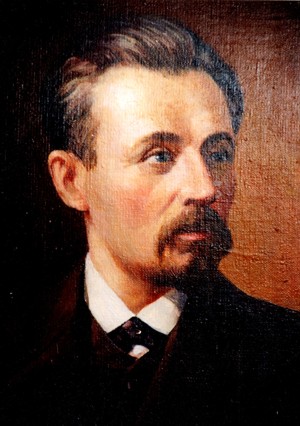 Правдиві ж факти свідчать про нього як про визначного вченого, ім’я якого можна знайти в радянських енциклопедіях, як здібного організатора і як учасника революційного руху в Катеринославі та Харкові. Отже, постать досить цікава в історії нашого краю.Володимир Матвійович Маковський народився 27 липня 1870 р. у м. Єйську на Кубані в сім’ї вчителя, котрий за становою ознакою належав до дворян. Пройшов звичайний для того часу шлях отримання освіти. Закінчив Владикавказьке реальне училище. У 1894 р. закінчив Харківський технологічний інститут. Працював на залізниці помічником машиніста, а згодом – машиністом.Проте він рано захопився суспільним рухом, у 1900 р. був перший раз заарештований і відісланий у Грозний під гласний нагляд поліції. Але й там він знаходив можливість для участі у революційному русі. Це не завадило інженеру-технологу В.М. Маковському займатися і науковою працею. Свідченням цього є його опубліковане у 1903 р. дослідження «Огляд нафтової промисловості», яке привернуло увагу Катеринославського губернатора П.Д. Святополка-Мирського. Тому коли після закінчення терміну заслання Маковський звернувся до нього за дозволом оселитися у Катеринославі, такий дозвіл був йому даний.Отже, у 1904 р. В. Маковський перебрався до Катеринослава, де на той час у зв’язку з швидким розвитком промисловості набирало сили робітництво, а також виникло студентство як благодатний ґрунт для поширення революційних ідей. Тут же існувала тоді досить потужна організація РСДРП.Залишається таємницею, як Маковському вдалося у 1905 р. влаштуватися асистентом по кафедрі прикладної механіки КВГУ, адже при прийомі на роботу адміністрація робила запит до Департаменту поліції про благонадійність кандидата. Письменник І. Шаповал у книзі «Широкі крила» говорить, що у цьому Маковському допоміг колишній ректор Харківського технологічного інституту професор Д.С. Зернов, на той час вже ректор Петербурзького технологічного інституту. Як би там не було, Маковського прийняли на роботу, і він брав активну участь у подіях 1905–1907 рр. у Катеринославі.Прізвище В.М. Маковського в різних виданнях зустрічається у компанії з викладачами КВГУ О.П. Виноградовим, А.Ф. Родзевичем-Білевичем, П.Г. Рубіним, О.М. Терпигорєвим, які через Раду КВГУ намагалися послабити дію введених Міністерством народної освіти «Тимчасових правил» розпорядку у вищих навчальних закладах країни, згідно з якими студенти, які брали участь у сходках і демонстраціях, не допускалися до занять і віддавалися у солдати. Судячи зі спогадів академіка О.М. Терпигорєва, в роки революції 1905–1907 рр. В.М. Маковський примикав до більшовиків. Про це ж говорить і більшовичка з Катеринослава С.І. Гопнер. Начебто й у пізніший період квартира В.М. Маковського була перетворена у більшовицьку явку.У 1912 р., коли КВГУ було перетворено на Інститут, В.М. Маковський став доцентом. У 1921 р. він захистив докторську дисертацію.Після початку І Світової війни, коли інтелігенцію Російської імперії охопила хвиля ура-патріотизму і вона активно включилася у діяльність «Військово-промислових комітетів», В.М. Маковський ухилився від такої участі. Існує легенда, що під час приїзду до Катеринослава у січні 1915 р. царя Миколи ІІ вчений демонстративно відмовився урочисто зустрічати його біля Преображенського собору.У 1921 р. при Гірничому інституті на підставі декрету Раднаркому України від 7 березня цього ж року було створено Робітничий факультет, організатором і першим директором якого був професор кафедри (з 1921 р.) В.М. Маковський. Це була на той час дуже відповідальна справа – підготовити вихідців із робітничих і селянських сімей для вступу до ДГІ і спроможності сприймати складні навчальні дисципліни, а разом з тим виховати і надійний прошарок науково-технічної та технічної інтелігенції, який зможе реалізувати «грандіозні соціалістичні перетворення».З різних джерел видно, що студенти любили свого професора, який читав їм курс «Вступ до машинознавства». Один із його колишніх студентів, а пізніше – професор університету О.Л. Бельгард, який слухав лекції В.М. Маковського, у своїх спогадах пише: «Нас завжди вражали його чітко і майстерно виконані крейдою на дошці креслення машин, потім було якось жаль стирати ці прекрасні малюнки».У 1924 р. В.М. Маковський отримав звання заслуженого професора УСРР – і було за що. Він був кваліфікованим педагогом, відомим вченим, який займався питаннями гірничої механіки, розробив теорію парової підйомної машини зі шківом тертя. У 1927–1928 рр. вчений був ректором Дніпропетровського гірничого інституту. Оскільки у той час довго на керівних посадах ніхто не утримувався, то й професор Маковський незабаром був замінений досить непевною з професійної точки зору людиною, яка до науки і освіти не мала відношення.В.М. Маковський багато часу і енергії віддавав громадській роботі. Багато років – з 1917 по 1941 рр. він був членом міської ради (в Катеринославі-Дніпропетровську та у Харкові), з 1926 по 1931 р. – членом ВУЦВК.Вчений працював у ДГІ по 1930 р., а потім повернувся до міста своєї юності Харкова, де працював у Механіко-будівельному інституті. Там він завершив наукову працю, над якою працював багато років у Гірничому інституті, і в 1933 р. створив першу в СРСР газотурбінну лабораторію. Саме за його проектом незабаром на турбогенераторному заводі в Москві була створена газова турбіна потужністю 736 квт.А стосовно легенд про забудькуватість професора В.М. Маковського, то їх чималенько. Наприклад, про загублений ним золотий годинник, яким його було щойно премійовано за видатні заслуги (1922 р.), що знайшовся ввечері в чоботі, куди він випав із дірявої кишені. Про те, як він бідкався,  чи вистачить в них вдома подушок для професора К.Е. Реріха, бесіда з яким затягнулася допізна. Виявилося, що це він у Реріха був у гостях, а не навпаки. Академік О.М. Терпигорєв згадує, як він пішов до Маковського за обіцяною йому книгою і побачив, що той крокує туди-сюди по тротуару поблизу своєї квартири,  поглядаючи на годинника. Виявилося, що на дверях висіла ним же повішена для студентів табличка з написом, що професор приймає з 4-ї години дня. А Маковський забув, що тим професором він же і є. Професор О.Л. Бельгард у спогадах пише про випадок, свідком якого він був. На урочистому засіданні в Гірничому інституті з приводу 25-річчя з часу його заснування був присутній Г.І. Петровський, а головував В.М. Маковський. Коли якийсь оратор попросив води, Маковський узяв капелюх Всеукраїнського старости  і став наливати в неї з графина.Відомо, що будь-які дивацтва (дійсні чи вигадані) великим людям – вченим, письменникам тощо – пробачаються з огляду на їх розум і внесок у науку і культуру суспільства. До того ж вони надають такій постаті більшого «шарму» і закріплюють пам’ять про життя і діла цієї людини. До таких людей заслужено потрапив і Володимир Матвійович Маковський.А за реальні справи В.М. Маковського його ім’я і образ увічнено серед ряду інших видатних вчених Національного гірничого університету на меморіальній стелі перед Головним корпусом навчального закладу, де він працював чверть століття.Помер В.М. Маковський 3 січня 1941 р. в Харкові, де й похований.Література:Бельгард А.Л. Методические указания к изучению курса «Введение в специальность».– Днепропетровск: ДГУ, 1980.– С. 11–13.Історія і сучасність Національного гірничого університету (1899–2009 рр.): Монографія – Дніпропетровськ: НГУ, «Ліра», 2009.– С. 72, 109, 123, 127, 149, 154.Шаповал, І. Широкі крила. Розповіді про В.М. Маковського.– Дніпропетровськ: Промінь, 1969.– 190 с.*  *  *УРЕС.– 2-е вид.– К., 1987.– Т. 2.– С. 328.Ганна Швидько